* Pistes de thèmes données à titre d’exemple :Conseil des maîtresOrganisation pédagogique et éducativeRépartition des élèves (constitution des classes, de groupes d’enseignement – LVE…)Organisation du temps de service (échanges de service…)Réflexion sur l’organisation du temps scolaire (récréation…)Organisation et gestion des ressourcesGestion de personnels d’aide (ATSEM, AVS, EVS…)Répartition de locaux (salle d’arts plastiques, BCD, gymnase…)Répartition de matériel (matériel numérique…)Utilisation de crédits pédagogiquesOrganisation de la vie de l’écoleÉlaboration de règlements (règlement intérieur, sécurité, évacuation, PPMS, conventions...)Préparation de conseil d’écoleTraitement de questions périscolaires (cantine, étude…)Conseil des maîtres de cycleOrganisation des rythmes d’apprentissage des compétencesOrganisation de structures décloisonnées (groupes de niveaux…)Liaison intra-cyclesMise en place des nouveaux cyclesProgression, acquis et besoins des élèvesÉlaboration d’outils d’évaluationCorrection et analyse de résultats d’évaluation (de classe, d’école, de circonscription, départementale, nationale)Élaboration et suivi de projets d’aide (PPRE, PPS, PAI, PAP…)Réduction/allongement de la durée du cycleÉlaboration de demandes d’intervention du RASEDProjet d’écoleÉlaboration de la partie pédagogique pour le cycle considéréSuivi et évaluation de sa mise en œuvreRELEVE DE CONCLUSIONS DU CONSEIL□ DES MAITRES            □ DES MAITRES DE CYCLE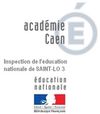 École :Cycle (dans le cas d’un conseil de cycle) :Date :Horaires :Présidence assurée par :Maîtres présents :Présidence assurée par :Maîtres présents :Thèmes* abordés lors de la réunion :Thèmes* abordés lors de la réunion :Relevé de conclusions(sans toutefois trop détailler, ne pas se limiter à la présentation de l’ordre du jour et indiquer les propositions retenues)Relevé de conclusions(sans toutefois trop détailler, ne pas se limiter à la présentation de l’ordre du jour et indiquer les propositions retenues)